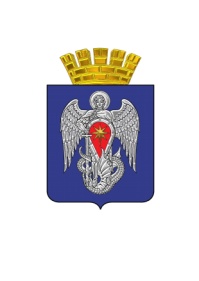 АДМИНИСТРАЦИЯ ГОРОДСКОГО ОКРУГА ГОРОД МИХАЙЛОВКАВОЛГОГРАДСКОЙ ОБЛАСТИПОСТАНОВЛЕНИЕ  от  23 мая 2023 г.                                          № 1175   О внесении изменений в постановление администрации городского округа город Михайловка Волгоградской области от 27 октября 2017 г.  №  2878 «Об утверждении муниципальной  программы «Формирование современной городской среды городского округа город Михайловка Волгоградской области на 2018-2024 годы» В соответствии с постановлением Правительства РФ от 10.02.2017 № 169 «Об утверждении Правил предоставления и распределения субсидий из федерального бюджета бюджетам субъектов Российской Федерации на поддержку государственных программ субъектов Российской Федерации и муниципальных программ формирования современной городской среды», постановлением Администрации Волгоградской области от 31.08.2017 № 472-п «Об утверждении государственной программы Волгоградской области «Формирование современной городской среды Волгоградской области», постановлением администрации городского округа город Михайловка Волгоградской области от 29.12.2016 № 3419 «Об утверждении Положения о муниципальных программах городского округа город Михайловка Волгоградской области» администрация городского округа город Михайловка Волгоградской области                   п о с т а н о в л я е т:1. Внести в постановление администрации городского округа город Михайловка Волгоградской области от 27.10.2017 № 2878 «Об утверждении муниципальной программы «Формирование современной городской среды городского округа город Михайловка Волгоградской области на 2018-2024 годы»  следующие изменения:1.1. Приложение № 2 к муниципальной программе изложить в редакции согласно приложению №1  к настоящему постановлению.1.2. Приложение № 4 к муниципальной программе изложить в редакции согласно приложению №2  к настоящему постановлению.1.3. Приложение № 5 к муниципальной программе изложить в редакции согласно приложению  №3 к настоящему постановлению.2. Настоящее постановление вступает в силу со дня его подписания, подлежит официальному опубликованию.Глава городского округа                                                                                        А.В. Тюрин        ПРИЛОЖЕНИЕ №1 к постановлению администрации городского округа город Михайловка Волгоградской областиот  23.05.2023  № 1175ПРИЛОЖЕНИЕ  № 2 к муниципальной программе«Формирование современнойгородской среды городского округа город МихайловкаВолгоградской области на 2018-2024 годы» ПЕРЕЧЕНЬОсновных мероприятий муниципальной программы «Формирование современной городской среды городского округа город Михайловка Волгоградской области на 2018-2024 годы»Заместитель начальника отдела по информационно- аналитической работе отделапо информационно- аналитической работе  и связям  с общественностью                                                                               Н.М. ФирсоваПРИЛОЖЕНИЕ  2  к постановлению администрации городского округа город Михайловка Волгоградской областиот 23.05.2023  № 1175ПРИЛОЖЕНИЕ № 4к муниципальной программе«Формирование современнойгородской среды городского округа город МихайловкаВолгоградской области на 2018 -2024 годы» Перечень дворовых территорий многоквартирных домов городского округа город Михайловка, требующих благоустройства Заместитель начальника отдела по информационно- аналитической работе отделапо информационно- аналитической работе и связям  с общественностью                                                                               Н.М. ФирсоваПРИЛОЖЕНИЕ № 3  к постановлению администрации городского округа город Михайловка Волгоградской областиот 23.05.2023  № 1175ПРИЛОЖЕНИЕ № 5к муниципальной программе«Формирование современнойгородской среды городского округа город МихайловкаВолгоградской области на 2018-2024 годы» Перечень общественных территорий городского округа город Михайловка, требующих благоустройства Заместитель начальника отдела по информационно- аналитической работе отделапо информационно- аналитической работе и связям  с общественностью                                                                               Н.М. ФирсоваN п/пНаименование основного мероприятияОтветственный исполнитель муниципальной программыГод реализацииОбъемы и источники финансирования (тыс. рублей)Объемы и источники финансирования (тыс. рублей)Объемы и источники финансирования (тыс. рублей)Объемы и источники финансирования (тыс. рублей)Объемы и источники финансирования (тыс. рублей)Непосредственные результаты реализации мероприятияN п/пНаименование основного мероприятияОтветственный исполнитель муниципальной программыГод реализациивсегов том числев том числев том числев том числеНепосредственные результаты реализации мероприятияN п/пНаименование основного мероприятияОтветственный исполнитель муниципальной программыГод реализациивсегофедеральный бюджетобластной бюджетместный бюджетвнебюджетныеНепосредственные результаты реализации мероприятия123456789101Благоустройство общественных территорий  МКУ «ОКС»201824730,719141,53116,12473,10,0Благоустройство не менее 1 общественной территории2Проведение рейтингового голосования по выбору общественной территорииОтдел архитектуры и градостроительства администрации городского округа г. Михайловка20180,00,00,00,00,03Кредиторская задолженность по муниципальной программе «Формирование современной городской среды городского округа город Михайловка на 2017 год», Благоустройствопарка по ул. Мира в х. Сухов-2 Михайловского района Волгоградской областиАдминистрация городского округа город Михайловка, отдел жилищно-коммунального хозяйства администрации городского округа г. Михайловка20182265,00,02265,00,00,04Благоустройство общественных территорий на сельских территорияхМКУ «ОКС»201816666,70,015000,01666,70,0Благоустройство 5 сельских территорий 5Изготовление полиграфической продукцииОтдел архитектуры и градостроительства администрации городского округа г. Михайловка201826,40,00,026,40,0Листовки 10000 шт., Бюллетени 30000 шт.6Разработка дизайн- проектов по муниципальной программеОтдел архитектуры и градостроительства администрации городского округа г. Михайловка201865,00,00,065,00,0Дизайн-проект7Подготовка проектно-сметной документации по объекту «Благоустройство общественной территории Парк «Победы» в г. Михайловка Волгоградской областиМКУ «ОКС»2018250,00,00,0250,00,0Проектно- сметная документацияИТОГО за 2018 год44003,819141,520381,14481,20,01Благоустройство общественных территорий  МКУ «ОКС»201931315,930689,6563,762,60,0Благоустройство 6 общественных территорий2Благоустройство общественных территорий на сельских территорияхМКУ «ОКС»201913333,40,012000,01333,40,0Благоустройство 4 сельских территорий3Благоустройство территории прилегающей к ГДК со стороны ул. Магистральная,   г. МихайловкаОтдел ЖКХ201912991,00,00,00,012991,0Благоустройство 1 территорииИТОГО за 2019 год57640,330689,612563,71396,012991,01Благоустройство общественных территорий  МКУ «ОКС»202031397,730769,7565,262,80,0Благоустройство 5 общественных территорий2Благоустройство общественных территорий на сельских территорияхМКУ «ОКС»202013333,30,012000,01333,30,0Благоустройство 4 сельских территорий3Постановка на кадастровый учет земельных участковОтдел по имуществу и землепользованию,  отдел архитектуры и градостроительства администрации городского округа г. Михайловка20200,00,00,00,00,0Поставлено на учет 30 земельных участков4Мероприятия по реализации проекта победителя Всероссийского конкурса лучших проектов создания комфортной городской среды в малых городах и исторических поселениях, в том числе разработка ПСДМКУ «ОКС», АУ «КБиО»202090000,090000,00,00,00,0Благоустройство 1 общественной территории5Благоустройство парковой зоны по ул. Коммуны с установкой монумента (инициативное бюджетирование)Администрация городского округа г. Михайловка2020840,00,0750,075,015,0Благоустройство 1 общественной территорииИТОГО за 2020 год135571,0120769,713315,21471,115,01Благоустройство общественных территорий  МКУ «ОКС»202117528,617178,0315,535,10,0Благоустройство 4 общественных территорий2Благоустройство общественных территорий  АУ «КБиО»202113679,213405,7246,227,30,0Благоустройство 3 общественных территорий3Постановка на кадастровый учет земельных участковОтдел по имуществу и землепользованию,  отдел архитектуры и градостроительства администрации городского округа г. Михайловка20210,00,00,00,00,0Поставлено на учет 30 земельных участков4Мероприятия по реализации проекта победителя Всероссийского конкурса лучших проектов создания комфортной городской среды в малых городах и исторических поселениях, в том числе разработка ПСДАУ «КБиО»202116907,70,00,016907,70,0Благоустройство 1 общественной территории5Благоустройство общественного пространства в городском парке культуры и отдыха им. М.М. СмеховаМБУ «Городской парк культуры и отдыха им. М.М. Смехова»20211912,00,00,00,01912,0Благоустройство 1 общественной территорииИТОГО за 2021 год50027,530583,7561,716970,11912,01Благоустройство общественных территорий  АУ «КБиО»20227860,97703,7141,515,70,0Благоустройство 2 общественных территорий2Благоустройство общественных территорий  МКУ «ОКС»202225445,624936,7458,050,90,0Благоустройство 4 общественных территорий3Постановка на кадастровый учет земельных участковОтдел по имуществу и землепользованию,  отдел архитектуры и градостроительства администрации городского округа г. Михайловка20220,00,00,00,00,0Поставлено на учет 30 земельных участковИТОГО за 2022 год33306,532640,4599,566,60,01Благоустройство общественных территорий  МКУ «ОКС»202330743,930129,0553,461,50,0Благоустройство 4 общественных территорий2Благоустройство общественных территорий  АУ «КБиО»20231550,71519,727,93,10,0Благоустройство 1 общественной территории3Постановка на кадастровый учет земельных участковОтдел по имуществу и землепользованию,  отдел архитектуры и градостроительства администрации городского округа г. Михайловка20230,00,00,00,00,0Поставлено на учет 30 земельных участков4Благоустройство прилегающей территории и реставрация памятника В.И. Ленину в г. Михайловка Волгоградской областиАдминистрация городского округа г. Михайловка2023896,00,0800,080,016,0Благоустройство 1 общественной территорииИТОГО за 2023 год33190,631648,71381,3144,616,01Благоустройство общественных территорий  МКУ «ОКС»202435602,934890,9640,871,20,0Благоустройство 3 общественных территорий2Постановка на кадастровый учет земельных участковОтдел по имуществу и землепользованию  отдел архитектуры и градостроительства администрации городского округа г. Михайловка20240,00,00,00,00,0Поставлено на учет 30 земельных участковИТОГО за 2024 год35602,934890,9640,871,20,0ИТОГО по программе389342,6300364,549443,324600,814934,0№ двора Месторасположение дворовой территорииПлощадь дворовой территории, кв. м1ул. Поперечная д.16, 18, 20, 228079,2м22ул. Поперечная д.8, 102369,3м23ул. Поперечная д.141715,7м24ул. Поперечная д.2, ул. Республиканская д.60, 625583,6м25ул. Республиканская д.52,54,56,586692,6м26ул..2 –я Краснознаменская д.55, 55а, 55б3626,9м27ул..2 –я Краснознаменская д. 32,34 ул. Республиканская д. 36а, 36, 388256,2м28ул. Республиканская д.34а, 34б1520,3м29ул.2-я Краснознаменская, 24а1131,76м210ул.2Краснознаменская, д.22, 24, ул. Энгельса д.21,23,2510393,5м211ул.Энгельса д.22, 262344.6м212ул.2Краснознаменская, д.82511,5м213ул.2Краснознаменская, д.163166.0м214ул.2Краснознаменская, д.16б, ул.Обороны д.67а, 71б9880,0м215ул. 2-я Краснознаменская 26, 28, 302198,4м216ул.Обороны, д.71, 71а3456,3м217ул.Обороны, д.65, 738484,0м218ул.Энгельса д,16, 16а ул.Обороны, д.635633,3м219ул.Энгельса д.14,14а, ул.Обороны, д.57,59,59а,6113045,2м220ул.Энгельса д.15, 17 ул.Обороны д.559675, 7м221ул.Республиканская, д. 28, 28а6375,0м222ул.Обороны д.1301645,9м223ул.Обороны д.128684,6м224ул.Обороны д.124,1263562.2м225ул.Обороны д.1181884,0м226ул.Обороны д.120, ул.Парковая д.22829.2м227ул.Обороны д.114, ул.Паркова1,3,5, ул.Щорса д.39, ул. Подгорная 2, 6а6125.0м228ул.Обороны д.134750.0м229ул.Обороны д.62, ул.Б.Хмельницкого д.114378,7м230ул.Обороны д.46, ул.Энгельса д.11а,13,13а4251,0м231ул.Обороны д.44, 44а, 46а, ул. Энгельса 11в3542,9м232ул.Энгельса д.11, 11д2310,5м233ул.Коммуны д.109б2493,8м234ул.Коммуны д.1111402,5м235ул.Энгельса д.9,7, ул.Коммуны д.1133010,0м236ул.Б.Хмельницкого д.9525,0м237ул.Б.Хмельницкого д.9а855.0м238ул. Б. Хмельницкого 9б894.0м239ул.Некрасова д.111366,0м240ул.Некрасова д.13908.0м241ул.Некрасова д.15990.0м242ул.Б.Хмельницкого д.10,ул.Некрасова д.5,5а,7,94562,4м243ул.Некрасова д.1,3,3а, ул.Мичурина д.13,15,15а3946,8м244ул.Мичурина д.9, ул. Некрасова 12,14,161830,8м245ул.Мичурина д.7, ул.Коммуны д.131,1331740,3м246ул.Коммуны д.129592,0м247ул.Б.Хмельницкого д.6, ул.Коммуны д.125,1271969,8м248ул.Б.Хмельницкого д.8, ул.Некрасова д.18,20,221975,8м249ул.Некрасова д.24, ул.Б.Хмельницкого д.5,7, ул.Коммуны121, 1234883,2м250ул.Некрасова д.26, 28, ул. Энгельса 10, 8, ул. Коммуны 115,117, 1195448,0м251ул.Коммуны д.170,172,174, ул.Мичурина д.1, 1а  ул.Серафимовича д.10,12,144489,0м252ул.Серафимовича д.161245,7м253ул.Коммуны д.166,168, ул.Б.Хмельницкого д.4,2 ул.Серафимовича д.20,1811600,0 м254ул. Серафимовича 8, ул. Лермонтова 17984,9м255ул.Серафимовича д.13790,0м256ул.Магистральная д.91515,5м257ул.Серафимовича д.1931,8м258ул.Серафимовича д.32350,4м259ул.Серафимовича д.51060,0м260ул.Серафимовича д.5а1401,6м261ул.Мичурина д.6,6а1826,0м262ул.Свердлова д.6,82394,0м263ул.Серафимовича д.4,61237,9м264ул.Лермонтова д.4504,4м265ул.Лермонтова д.8561.5м266ул.Энгельса д.5, ул.Коммуны д.154, 150, 148, 148а, 146, 154а5292,0м267ул. Серафимовича д.34, ул.Южная д.2,102725,968ул.Б.Хмельницкого д.1, ул.Серафимовича д.22,24, ул.Коммуны д.164,1622613,4м269ул. Ленина 177а500,0м270ул.Ленина д.187,187в, 189,189б,189а3590,471ул.Ленина д.187б265,6м272ул.Ленина д.185б655,5м273ул.Ленина д.185а562,3м274ул.Ленина д.185592,5 м275ул.Вокзальная д.1,2,3822,0м276ул.Вокзальная д.5а,7645,0м277ул.Волжская д.1,2,31845,0м278ул.Свободы д.97,991383,0м279ул. Невского 12, 13564,0м280ул. Ватутина  22, 26, ул. Краснопитерская 7, 9, ул. Подгорная 19, 211234,0м281ул. Ватутина 28, 30, 32934,8м282ул. Ватутина 34, 36, 38 ул. Подгорная 201372,0 м283ул. Ватутина 401470,1 м284ул. Парковая 12а830.0м285ул. Подгорная 8, 10, 12 ул. Парковая  9, 11,  ул. Краснопитерская 113597,0м286ул. Подгорная  18, ул. Парковая 15,  132315,4 м287ул. Парковая 5а674,2 м288ул. Парковая 19, ул. Парковая 172314,5 м289ул. Смехова 11532,0м290ул. Калинина 5 б880,0 м291ул. Пархоменко 2а, 21047,0 м292ул. Украинская 77а, 81а, 85 а8700,0 м293ст. Арчединская, ул.Кавказская, д.11458,0м294х. Безымянка, ул.Набережная, д.23330м295х. Безымянка, ул.Набережная, д.24330.м296х. Катасонов, ул.Народная, д.1268.0м297х. Катасонов, ул.Народная, д.2450.0м298х. Катасонов, ул.Народная, д.3420.0м299х.Плотников-2, ул.Магистральная, д.2605.04100х.Плотников-2, ул.Магистральная, д.6600.0м2101х.Плотников-2, ул.Рабочая, д.2,4505.0 м2102п.Отрадное, ул.Лазурная, д.3245,0м2103п.Отрадное, ул.Лазурная, д.6,7,8876,0м2104п.Отрадное, ул.Тепличная, д.1137,0м2105п.Отрадное, ул.Тепличная, д.2158,0м2106п.Реконструкция, ул.Первомайская, д.10, ул.Комсомольская, д.8668,0м2107п.Реконструкция, ул.Комсомольская, д.12,15540,0м2108п.Реконструкция, ул.Ленина, д.16,18580,0м2109п.Реконструкция, пер.Парковый, д.13,15600,0м2110с.Сидоры, ул.Украинская, д.19567,0м2№ п/пНаименование территории общего пользованияПлощадь территории, кв. м.2018 год1Парк Победы г. Михайловка. (1-й этап)  29000 м22Сквер по ул. Циолковского в г. Михайловка, территория ТОС «Лидер-2»2408 м23Парк отдыха «Памяти героев» на пересечении ул. Центральная и ул. Советская Безымянской сельской территории городского округа город Михайловка Волгоградской области697 м24Сквер  между ул. Чекунова и ул. Молодежная в п. Отрадное Отрадненской сельской территории городского округа город Михайловка Волгоградской области1500  м25Сквер «Солнечный остров» (станица Арчединская, ул. Ленина) Арчединской сельской территории администрации городского округа город Михайловка Волгоградской области1823,2 м26Парк отдыха по ул. Ленина в х. Сенной Сенновской сельской территории городского округа город Михайловка Волгоградской области718,8 м27Сквер «Дубок» по ул. Ясные Зори Себровской территории городского округа город Михайловка Волгоградской области3388 м22019 год1Парк Победы г. Михайловка  (2 этап)38000 м22Привокзальная площадь железнодорожного вокзала по ул. Вокзальная, г. Михайловка4310.3м23Сквер «Молодежный» в районе  многоквартирных домов ул. 2-я Краснознаменская д. 57, 61, 61/2, 63, 65 и здания ЗАГС15013,8 м24Сквер «Знаний» в районе многоквартирного дома ул. Обороны    д. 53 и МКОУ «СШ№7»3964,8 м25Сквер «Сказка» в районе  многоквартирных домов ул. Обороны д. 65, 69, 71, 73, ул. Энгельса д. 162419,2 м26Сквер «Радуга» в районе  многоквартирных домов ул. Обороны д. 43а, ул. Республиканская д. 26а3180,7 м 27Территория, прилегающая к Дому культуры со стороны ул. Красная, станица Етеревская, Етеревской сельской территории городского округа город Михайловка Волгоградская область.2109 м28Территория, прилегающая к Дому культуры со стороны ул. Ленина, хутор Большой, Большовской сельской территории городского округа город Михайловка Волгоградская область.3601м2 9Территория, прилегающая к Центральной площади по ул. Ленина, хутор Карагичевский, Карагичевской сельской территории городского округа город Михайловка Волгоградская область.5235,0м210Территория, прилегающая к МКОУ «Катасоновская СШ», хутор Катасонов, Катасоновской сельской территории городского округа город Михайловка Волгоградская область.3036м211Территория, прилегающая к ГДК со стороны ул. Магистральная,   г. Михайловка6722 м22020 год 1Комплекс «Лукоморье». Сквер по ул. Ак. Топчиева, г. Михайловка (Новостройка)3036 м22Парк Победы г. Михайловка  (3 этап)2023,7 м23Общественное пространство ул. Обороны д. 38, 40, 40а, 42, ул. Республиканская д. 26, г. Михайловка4685 м24Парк отдыха «Возрождение», ул. Набережная, х. Раздоры, Раздорской сельской территории городского округа город Михайловка Волгоградской области.1379,7 м25Территория, прилегающая к Дому культуры, по ул. Октябрьская, 34а,  х. Троицкий, Троицкой сельской территории городского округа город Михайловка Волгоградской области.4815  м26Площадь Ленина по ул. Первомайская, п. Реконструкция, Совхозной сельской территории городского округа город Михайловка Волгоградской области.5904 м27Территория, прилегающая к Дому культуры по ул. Магистральная, хутор Плотников-2, Октябрьской  сельской территории городского округа город Михайловка Волгоградской области.3123,7м28Общественное пространство на  пересечении ул. Коммуны и ул. Республиканская д. 22.70 м29Общественное пространство ул. Некрасова д.26, 28, ул. Энгельса 10,8, ул. Коммуны 115, 117, 119.620 м210«Михайловка. Улица Центральная» (общественная территория расположенная по адресу ул. 2-я Краснознаменская в границах ул. Республиканская и ул. Мичурина городского округа город Михайловка).68000 м211Благоустройство парковой зоны по ул. Коммуны с установкой монумента196,4 м22021 год1«Михайловка. Улица Центральная» (общественная территория расположенная по адресу ул. 2-я Краснознаменская в границах ул. Республиканская и ул. Мичурина городского округа город Михайловка).68000 м22Парк «Победы» 4 этап8 560 м23Общественное пространство по ул. Энгельса в границах ул. Обороны и ул. 2-я Краснознаменская (от МКД ул. 2-я Краснознаменская  20 до школы № 5).4 465,944Общественное пространство по ул. Энгельса в границах ул. Обороны и ул. 2-я Краснознаменская (от школы № 7 до МКД ул. Обороны 57).4 227,255Общественное пространство по ул. Энгельса в границах ул. Коммуны и ул. Обороны (от МКД ул. Энгельса 13 до МКД ул. Энгельса 9).4288.25 м26Общественное пространство по ул. Энгельса в границах ул. Коммуны и ул. Обороны (от МКД ул. Энгельса 9 до МКД ул. Коммуны 113).3390.91 м27Общественное пространство по ул. Республиканская в границах ул. Коммуны и ул. Обороны.9 485 м28Общественное пространство по ул. Энгельса в границах ул. 2-я Краснознаменская и ул. Коммуны.11012,10 м29Общественное пространство в городском парке культуры и отдыха   им. М.М. Смехова  г. Михайловка435 м2	2022 год1Сквер на пересечении ул. Коммуны и ул. Карла Маркса20993 м22Общественное пространство по ул. 2-я Краснознаменская (от магазина Ситилинк до ул. Мичурина) 19351 м23Общественное пространство по ул. Обороны в границах проезд Тосовский  и ул. Республиканская.Общественное пространство по ул. Обороны в границах проезд Тосовский  и ул. Республиканская 2 этап.9988 м24Общественное пространство (проход) от ул. 2-я  Краснознаменская до ул. Поперечной.1920 м25Сквер на пересечении ул. Коммуны и ул. Карла Маркса 2 этап.20993 м22023 год1Общественное пространство по ул. Оборона от ул. Энгельса до ул. Мичурина.14400 м22Общественное пространство по ул. Энгельса от ул. Коммуны до ул. Серафимовича.7650 м23Общественное пространство по ул. Энгельса от ул. Некрасова до ул. Коммуны.1850 м24Благоустройство прилегающей территории и реставрация памятника В.И. Ленину в г. Михайловка Волгоградской области301 м25Общественное пространство по ул. Некрасова от ул. Энгельса до ул. Б.Хмельницкого.5780 м26Общественное пространство (проход) от ул. 2-я  Краснознаменская до ул. Поперечной  2 этап.980,0 м22024 год1Общественное пространство (пешеходная зона) по ул. Целинная580 м22Пруд в районе городского парка культуры и отдыха им. М.М. Смехова, г. Михайловка59000м23Многофункциональный спортивно - досуговый центр «Здравница»,  ул. Центральная, с. Староселье1793,2м2